Scottish Government attainment and leavers’ destinations data 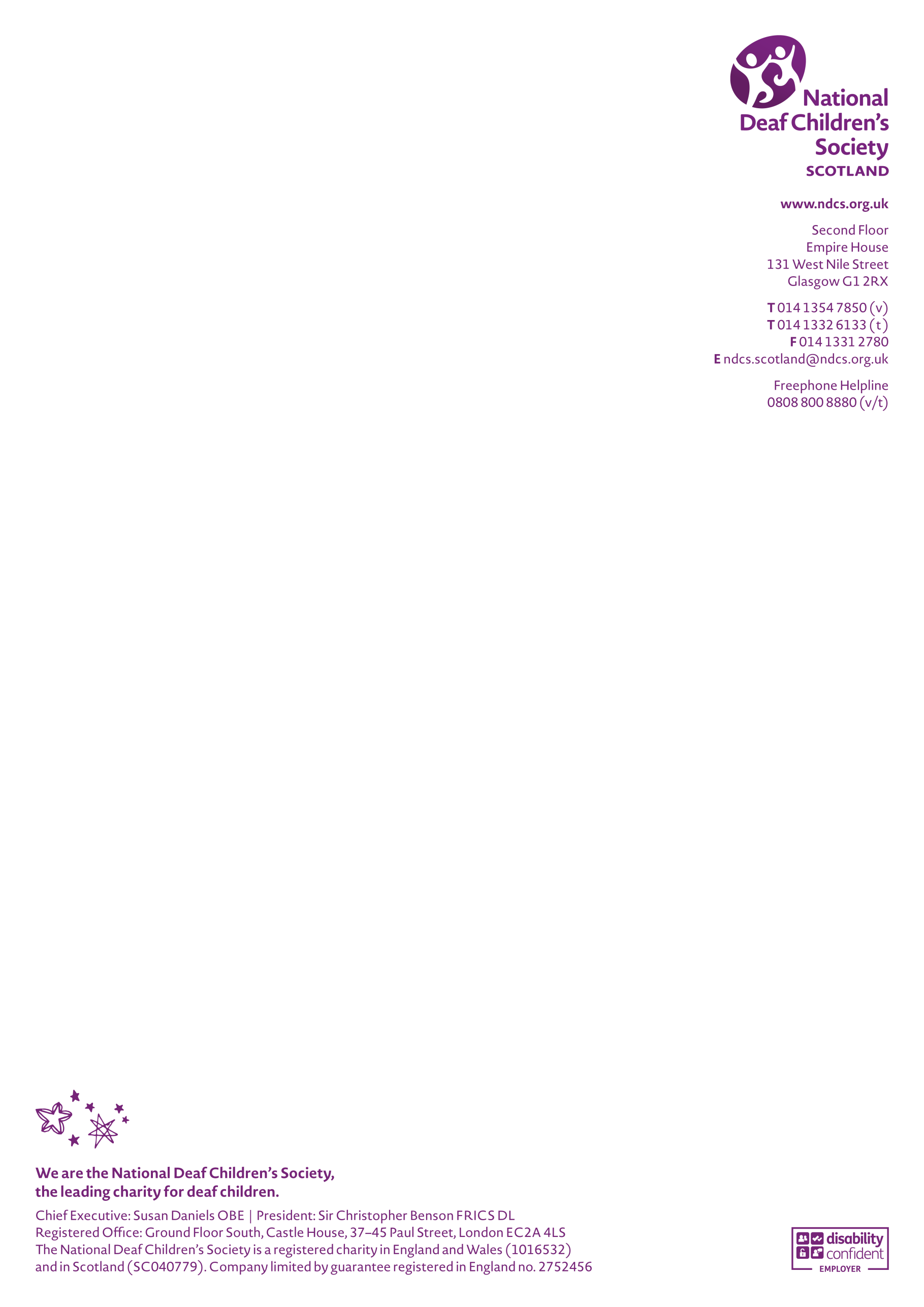 National Deaf Children’s Society briefing2023Scotland contextThere are at least 3313 deaf children and young people in Scotland (CRIDE 2022)90% of deaf children have hearing parents or carers, this makes support, intervention and information in the early years crucial for families, to ensure children have the best start in life; Around 84% of deaf children are educated in mainstream schools, making additional specialist support crucial to ensuring these learners reach their full potential; The specialist teacher workforce continues to face challenges with data suggesting a 40% reduction in numbers of Teachers of the Deaf in education authorities since 2011With the right support, deaf young people can achieve as much as their hearing peers. However we continue to be concerned about the persisting education attainment gap facing deaf young people.Summary of Scottish Govermnent annual dataThe data published in 2023 for the the 2021/22 cohort of school leavers illustrates that a significant attainment gap continues to exist for deaf learners;Figures show deaf learners were over 2 times more likely to leave school with no qualification. 6.3% of deaf learners left school with no qualification (compared with 2.4% of all pupils) and 44.3% obtained Highers or Advanced Highers (compared with 60.4% of all pupils).The gap continues post-school with 29.1% of deaf learners going on to university compared with 51% of those with no additional support need (ASN).We are concerned that the number of deaf young people obtaining no qualification (6.3%) continues, increasing slightly from previous year’s cohort (5.7%).There is still a significant gap (16.1%) in numbers of deaf pupils obtaining Highers and Advanced Highers compared with all pupils, which has widend from last year (14.3%).There continues to be a gap in numbers of deaf pupils entering HE settings compared to pupils with no ASN (21.9%). College continues to be the most popular destination for this group with over double the number of deaf pupils entering FE settings (41.2%) compared with those with no ASN (18.8%).There has been a drop in the numnber of deaf leavers entering employment from last year’s cohort (by 4.3%). This year 15% of deaf leavers entered employement compared with 25.4% of those with no ASN.Full data sets can be found here: https://www.gov.scot/publications/summary-statistics-attainment-initial-leaver-destinations-no-5-2023-edition/documents/